Terrestrial Biomes BookletIn order to quickly review the characteristics of the 10 terrestrial biomes, you will be creating a booklet to showcase the most important information.Materials needed:3 sheets of plain, unlined paperBiome booklet cardsScissors and glueTextbook and/or other reference materialsProcedure:Stack the 3 sheets of unlined paper and fold them to make a booklet.On the front cover, write the title, your name and your class period.At the top of each subsequent page of the booklet, write the name of one of the 10 major terrestrial biomes:DesertTropical SavannahTemperate GrasslandArctic TundraTropical Rain ForestTropical Dry ForestBoreal Forest / TaigaTemperate Deciduous ForestTemperate Rain ForestChaparralCut out the cards and sort them into the correct terrestrial biome.Glue each of the cards on the page for that biome.Study your booklet for your assessment!Grading Rubric:  DO NOT LOSE THIS SHEET!ABIOTIC FACTORS 1long, cold winters; short, cool summers; moderate precipitation; acidic, nutrient-poor soilsABIOTIC FACTORS 2low precipitation, variable temperatures; soils rich in minerals but poor in organic materialABIOTIC FACTORS 3mild temperatures; heavy rainfall, fertile soils that are susceptible to erosion and landslidesABIOTIC FACTORS 4hot and wet year-round; thin, nutrient-poor soilsABIOTIC FACTORS 5cold to moderate winters; warm to hot summers; year-round precipitation; fertile soilsABIOTIC FACTORS 6Slight seasonal variations in temperatures; distinct rainy seasonsABIOTIC FACTORS 7Mild, wet winters and warm, dry summers; semiarid, frequent fires, nutrient poor soil ABIOTIC FACTORS 8Warm year-round; rainfall highly seasonal with extremely heavy rain during wet season leading to soil erosionABIOTIC FACTORS 9 low precipitation; extremely cold winters and moderately cool summers; poorly developed soils; permafrostABIOTIC FACTORS 10World’s most fertile soils, distinct temperature differences between winter and summer; limited precipitationDOMINANT PLANTS 1 High numbers of intermixed tree species, large woody vines and climbing plants; orchids and bromeliads, epiphytesDOMINANT PLANTS 1 High numbers of intermixed tree species, large woody vines and climbing plants; orchids and bromeliads, epiphytesDOMINANT PLANTS 2woody evergreen shrubs with small, leathery leaves; fragrant, oily herbs that grow during winter and die in summer, hot spot for diversityDOMINANT PLANTS 2woody evergreen shrubs with small, leathery leaves; fragrant, oily herbs that grow during winter and die in summer, hot spot for diversityDOMINANT PLANTS 3A few species of evergreen trees, lichensDOMINANT PLANTS 3A few species of evergreen trees, lichensDOMINANT PLANTS  4cacti and other succulents; plants with thick, leathery leaves to reduce water lossDOMINANT PLANTS  4cacti and other succulents; plants with thick, leathery leaves to reduce water lossDOMINANT PLANTS  5Deciduous plants that leaf out and grow profusely during times of rain, then drop their leaves in the dry seasonDOMINANT PLANTS  5Deciduous plants that leaf out and grow profusely during times of rain, then drop their leaves in the dry seasonDOMINANT PLANTS  6broadleaf deciduous trees such as oak, beech, and maple; some conifers; flowering shrubs; herbsDOMINANT PLANTS  6broadleaf deciduous trees such as oak, beech, and maple; some conifers; flowering shrubs; herbsDOMINANT PLANTS  7lush, perennial grasses and herbsDOMINANT PLANTS  7lush, perennial grasses and herbsDOMINANT PLANTS  8Coniferous trees such as cedars, spruce, hemlock, and Douglas firDOMINANT PLANTS  8Coniferous trees such as cedars, spruce, hemlock, and Douglas firDOMINANT PLANTS  9ground-hugging plants such as mosses and lichens; low scrubby vegetationDOMINANT PLANTS  9ground-hugging plants such as mosses and lichens; low scrubby vegetationDOMINANT PLANTS 10Tall grasses, some treesDOMINANT PLANTS 10Tall grasses, some trees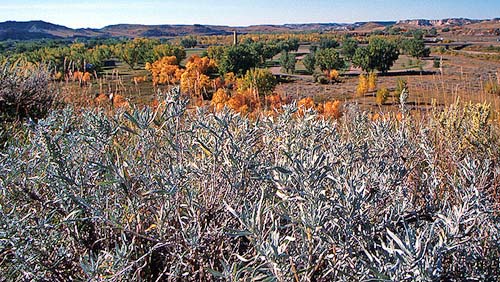 Reno, Nevada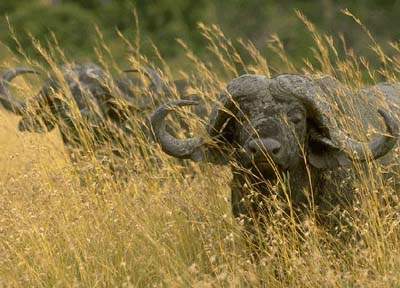 Harare, ZimbabweHarare, Zimbabwe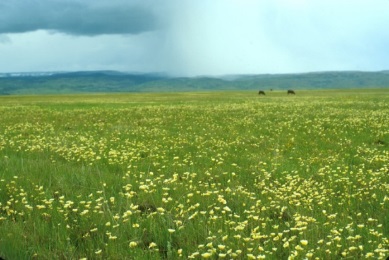 Lawrence, KansasLawrence, Kansas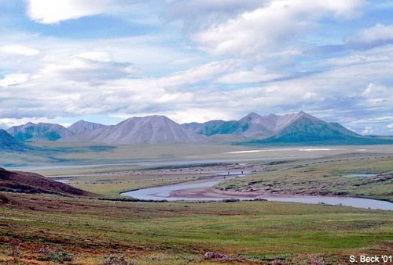 Fort Yukon, Alaska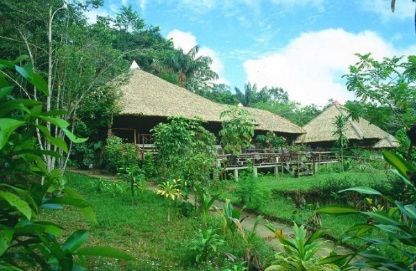 Manaus, BrazilManaus, Brazil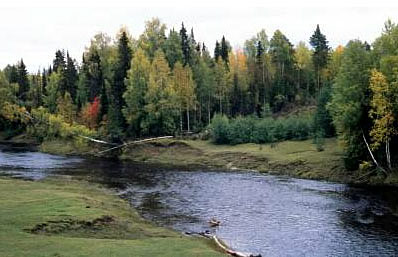 Moscow, RussiaMoscow, Russia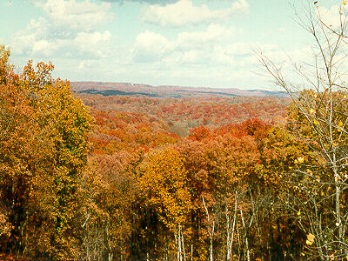 Montpelier, Vermont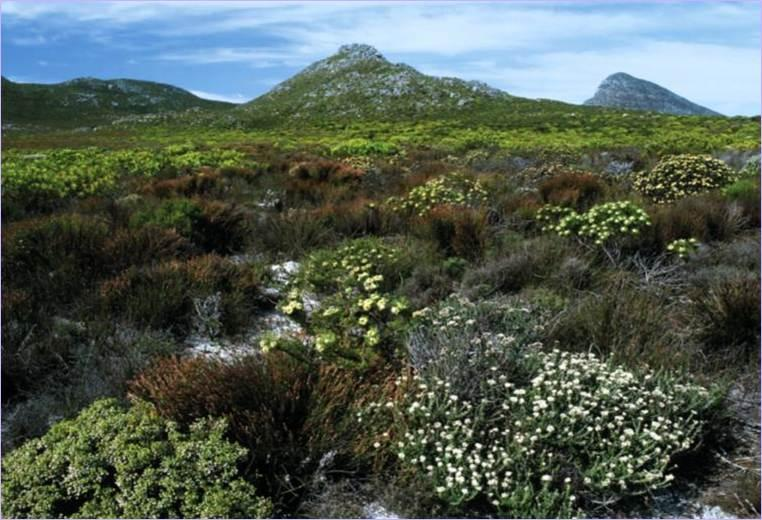 Lisbon, Portugal Lisbon, Portugal 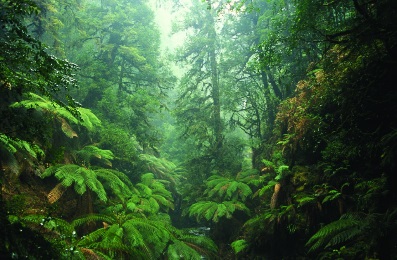 Eugene, OregonEugene, Oregon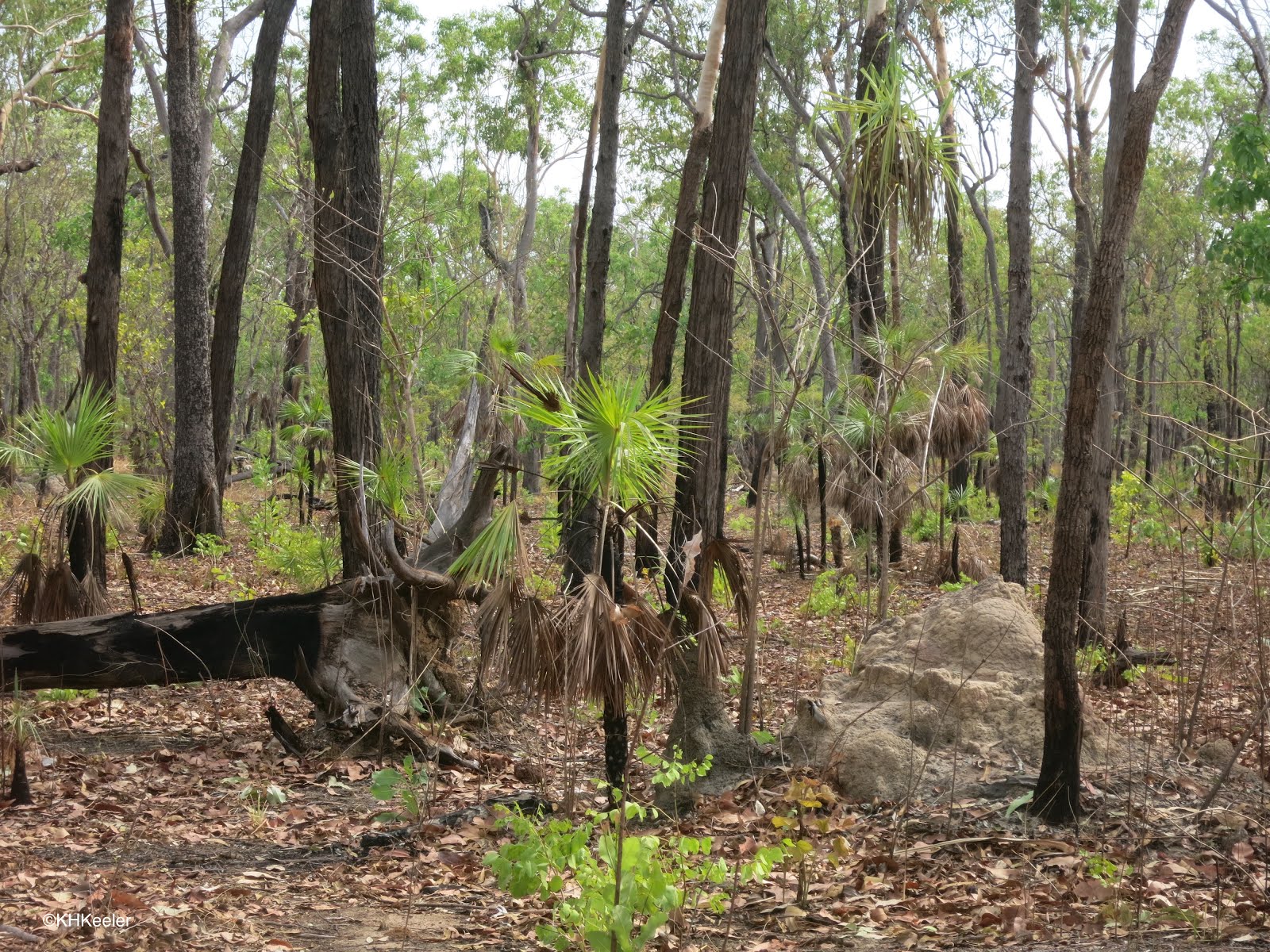 Darwin, Australia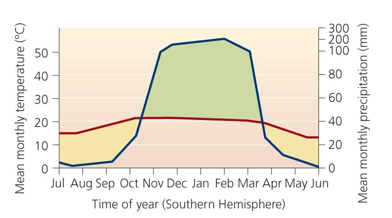 11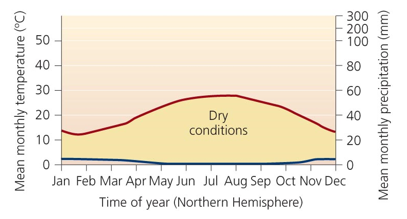 22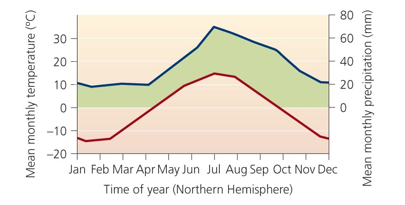 3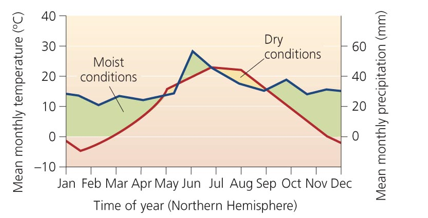 44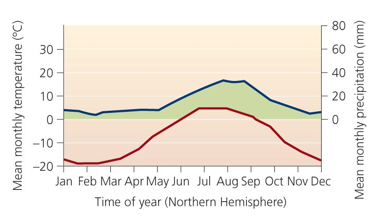 55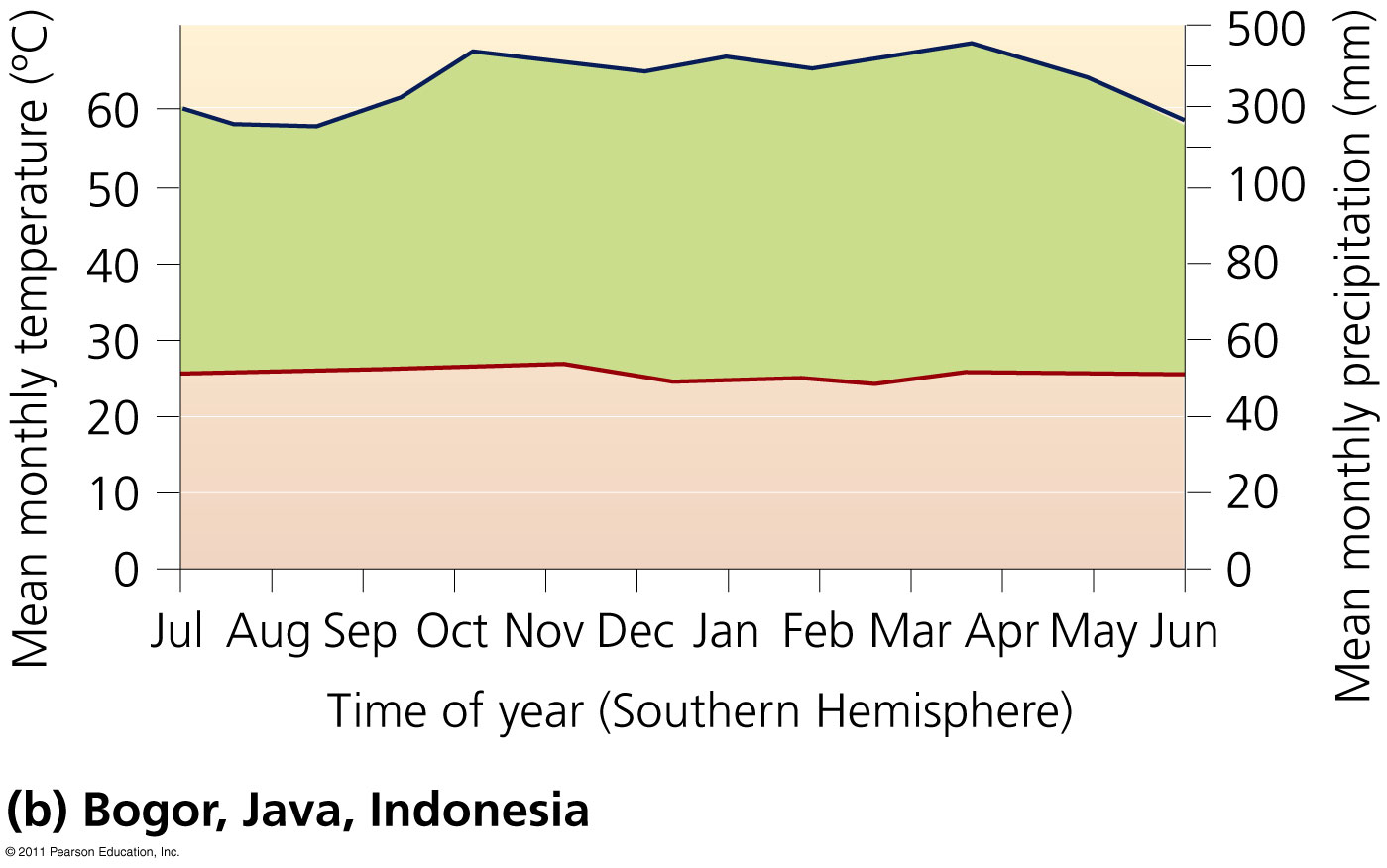 6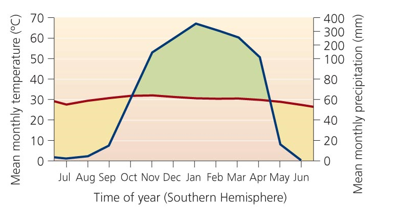 77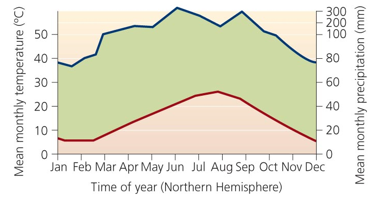 88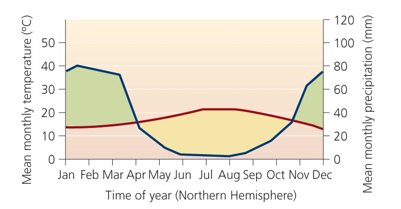 9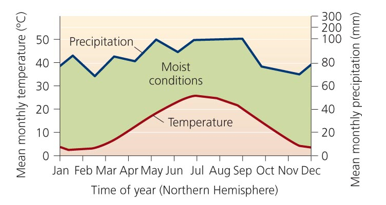 1010ANIMAL 1Zebra, gazelle, giraffe, lion, hyenaAdaptation: Migrate due to drought season; concentrate near widely spaced water holesANIMAL 2Great numbers and diverse species of insects, birds, amphibians and various other animalsAdaptation:SpecialistsANIMAL 3Banana slug, spotted owlAdaptation:Moisture lovingANIMAL 4Deer, chipmunk, cottontail, toad, woodpeckerAdaptation:Birds migrate, some animals may hibernate ANIMAL 5Moose, wolf, lynx, bearAdaptation:Birds migrate,  rodents burrow, mammals may hibernateANIMAL 6Prairie dog, bison, pronghorn antelope, meadolarksAdaptation:Birds nest on the groundANIMAL 7Rattlesnakes, kangaroo miceAdaptation:Burrowing, nocturnal, nomadicANIMAL 8Jackrabbits, coyotesAdaptation:Do not require much waterANIMAL 9Mosquitoes, caribou, polar bearAdaptation:migrateANIMAL 10Monkey, puma, jaguar, deer, rodentsAdaptation: Migrate, nocturnal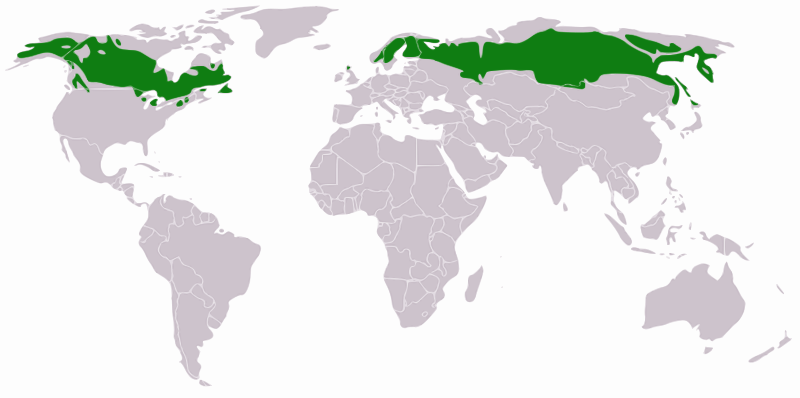 1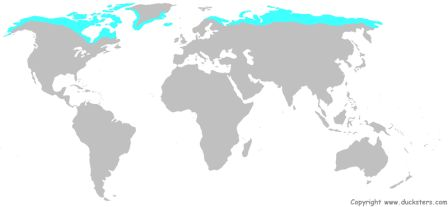 2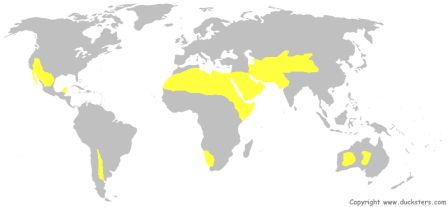 33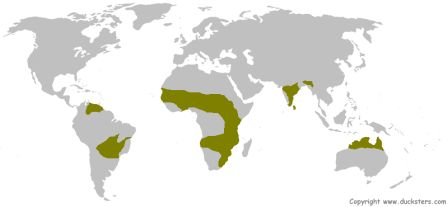 4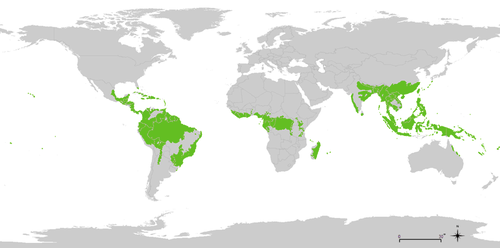 5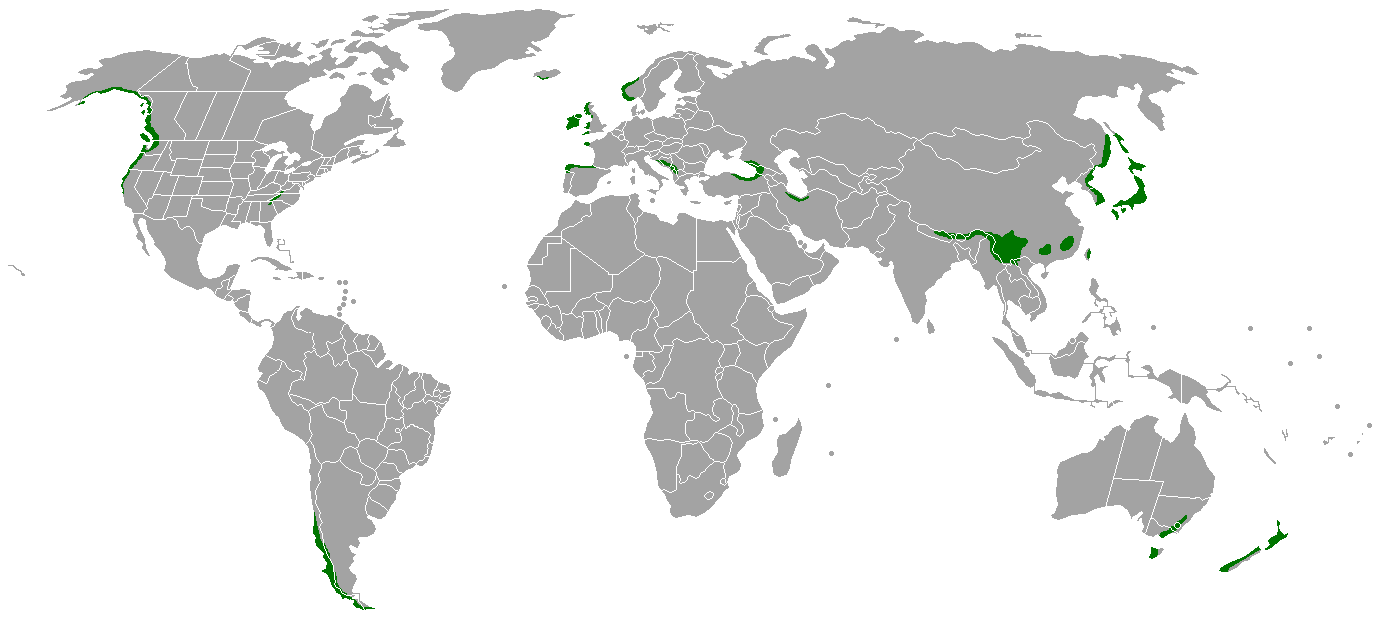 66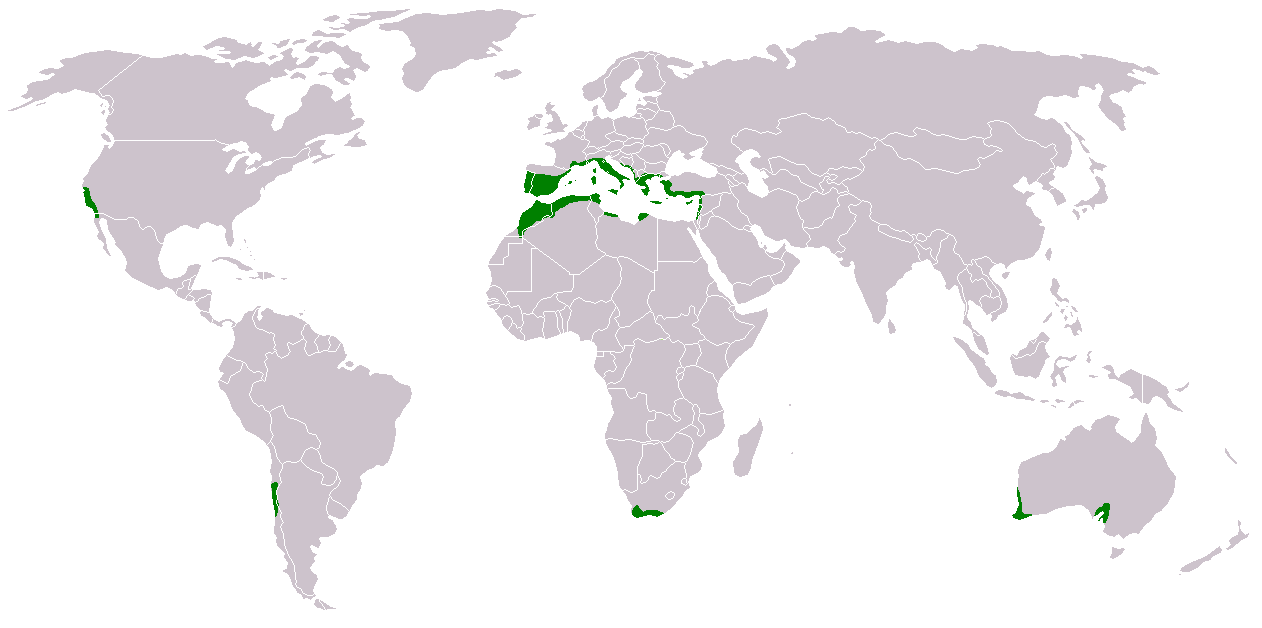 7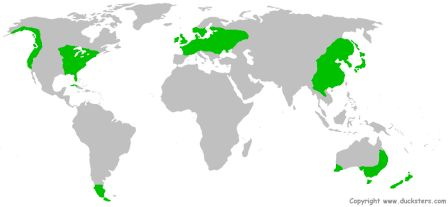 8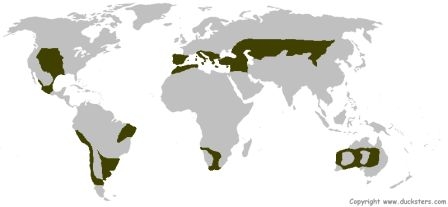 99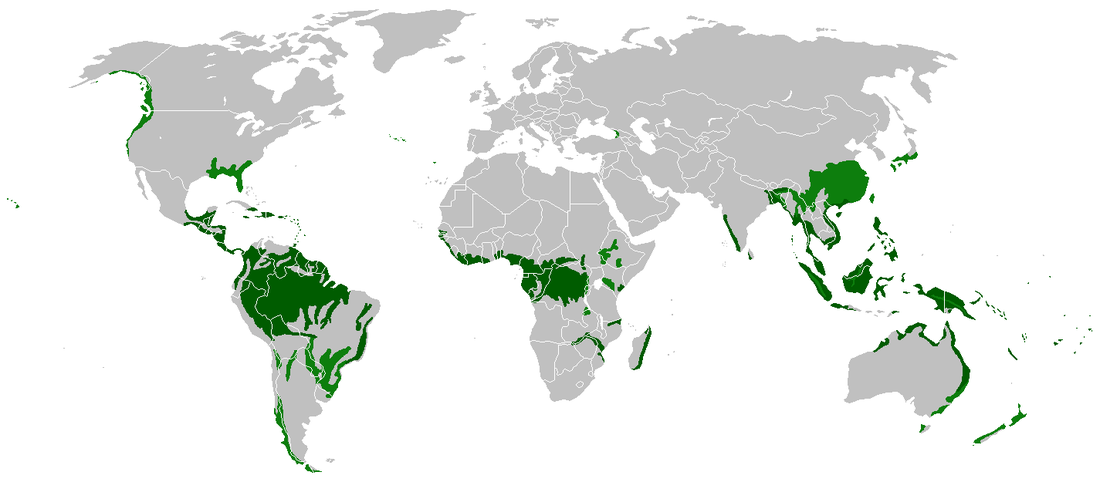 10Anthropogenic 1Airborne pollutants, melting of permafrost due to climate change, gas and oil development is a threatAnthropogenic 2Development due to Mediterranean climateAnthropogenic 3 Cleared for logging, erosion of soilAnthropogenic 3 Cleared for logging, erosion of soilAnthropogenic 4Fragile ecosystems with fragile soils hurt by recreation vehiclesAnthropogenic 5Clearing of land, overgrazingAnthropogenic 5Clearing of land, overgrazingAnthropogenic 6Converted to agricultural use (farming and ranching); lost habitats – most animals exist at only a fraction of historic population sizeAnthropogenic 7Clearing of forests for farming - soil is unusable after a few years; loggingAnthropogenic 8Severe soil loss occurs in areas where people have cleared forest due to extremely heavy rains in wet season.Anthropogenic 8Severe soil loss occurs in areas where people have cleared forest due to extremely heavy rains in wet season.Anthropogenic 9Climate change, loggingAnthropogenic 10Most lost biome due to development; loggingDesertTropical SavannahTemperate GrasslandArctic TundraTropical Rain ForestBoreal ForestTemperate Deciduous ForestTemperate Rain ForestChaparralTropical Dry ForestLocationMapGraphPlantsAnimalsAbiotic